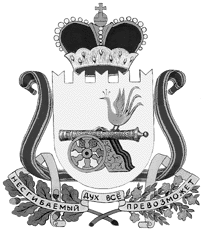 администрация муниципального образования«Вяземский район» смоленской областиПОСТАНОВЛЕНИЕот 14.03.2017 № 433О внесении изменений в  Административный регламент предоставления муниципальной услуги «Перевод жилого помещения в нежилое помещение и нежилого помещения в жилое помещение на территории муниципального образования «Вяземский район» Смоленской области»Администрация муниципального образования «Вяземский район» Смоленской области постановляет:1. Внести  изменения в Административный регламент предоставления муниципальной услуги  «Перевод жилого помещения в нежилое помещение и нежилого помещения в жилое помещение на территории муниципального образования «Вяземский район» Смоленской области», утвержденный постановлением Администрации муниципального образования «Вяземский район» Смоленской области от 29.12.2016 № 2278 «Об утверждении Административного регламента предоставления муниципальной услуги «Перевод жилого помещения в нежилое помещение и нежилого помещения в жилое помещение на территории муниципального образования «Вяземский район» Смоленской области», где:а) в подпункте 3.6.1 пункта 3.6 главы 3 слова «заместителем Главы Администрации муниципального образования «Вяземский район» Смоленской области» заменить словами «заместителем Главы муниципального образования «Вяземский район» Смоленской области»;	б) в подпункте 4.2.3 пункта 4.2 главы 4 слова «утверждённым Главой Администрации или заместителем Главы Администрации» заменить словами «Главой муниципального образования или заместителем Главы муниципального образования»;в) в приложении № 1 к Административному регламенту «Заявление о переводе жилого помещения в нежилое помещение и нежилого помещения в жилое помещение» слова «Главе Администрации муниципального образования «Вяземский район» Смоленской области» заменить словами «Главе муниципального образования «Вяземский район» Смоленской области».         2. Опубликовать настоящее постановление в газете «Вяземский вестник» и разместить на официальном сайте Администрации муниципального образования «Вяземский район» Смоленской области. Глава муниципального образования«Вяземский район» Смоленской области                                             И.В. Демидова				                  Исп. Председатель комитета по архитектуре иземлеустройству Администрации                              муниципального образования                                                                                         «Вяземский район» Смоленской области              ____________        В.Б. Волков                   __________                                                                                                                                                     2-46-28                       (дата)             Разр. Специалист 1 категории комитетапо архитектуре и землеустройству    Администрации муниципального образования«Вяземский район» Смоленской области             _____________    Л.Ю. Ракитская         __________                                                                                                            2-48-31                       (дата)Визы: Заместитель Главы муниципального образования        «Вяземский район» Смоленской области            ____________        В.И. Алимов             ___________ 								                                                         (дата)Начальник юридического отдела Администрации                            муниципального образования                                                                                     «Вяземский район» Смоленской области             _____________     В.П. Берёзкина         __________                                                                                                                                                                                                                                      ( дата)                                                                    Главный специалист отдела муниципальной службы Администрации муниципального образования «Вяземский район» Смоленской области                                                ____________      Л.В. Икатова             _________                                                                                                                                                (дата)Разослать: комитет по архитектуре и землеустройству; прокуратура; отдел муниципальной службы;отдел информационной политики и информационных технологий; газета «Вяземский вестник»; сайт; регистр.	Экз. 5.